Ignite! Connect Your Hobby to the Gospel 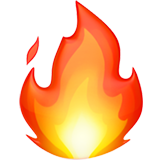 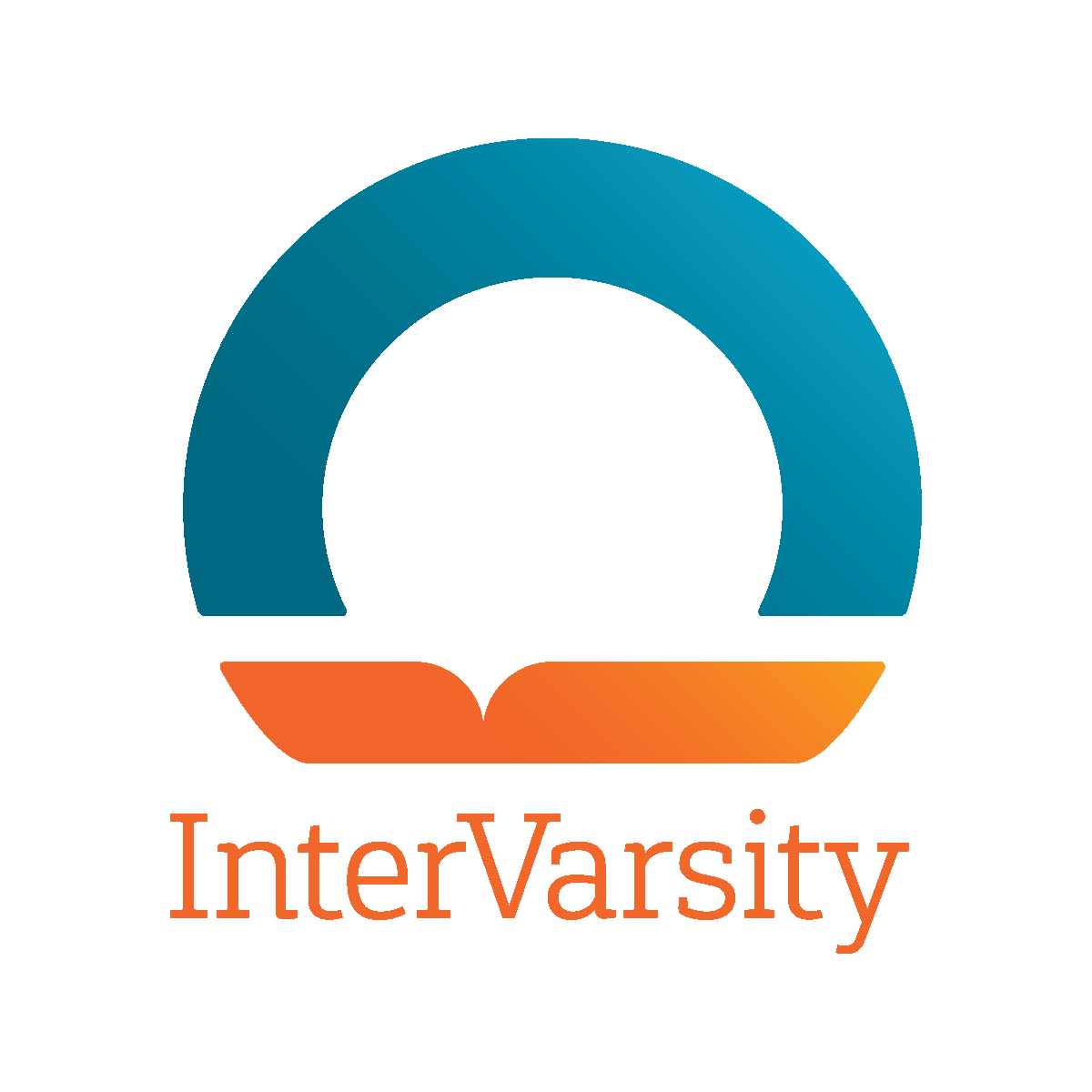 Students Sharing Their Faith in the Age of COVID-19	+    =   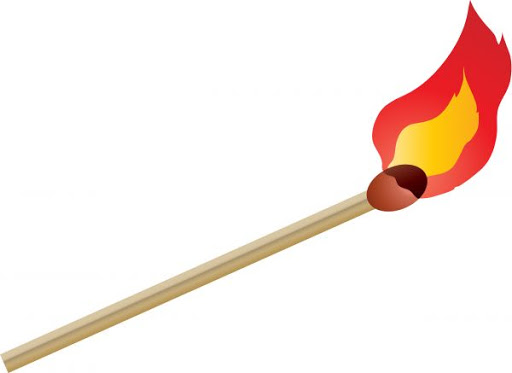 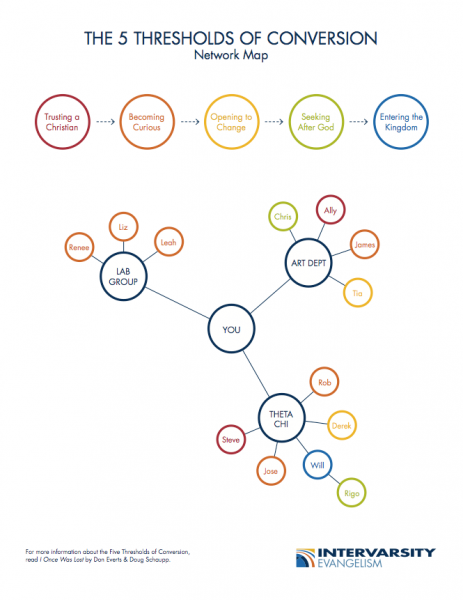 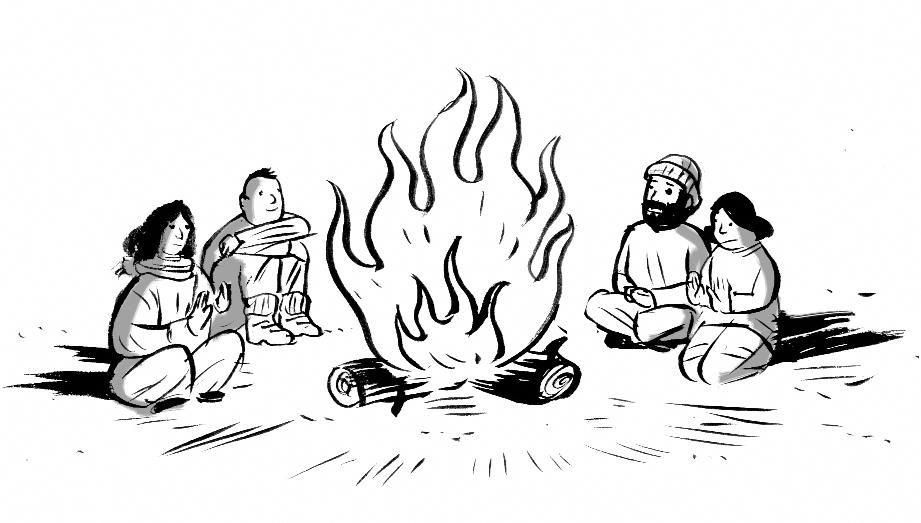 Join the Ignite! Learning Community!  Bring your stories of successes and failures and together we will learn how to reach students with your hobbies online! Please bring your studentsFridays @ 11am Pacific/ 2pm Eastern Zoom: https://us02web.zoom.us/j/7762387827?pwd=di9VZGhjZUE3S0FhMjF4eGtLWFdPZz09 What Is It?Create Your Spark 1Spark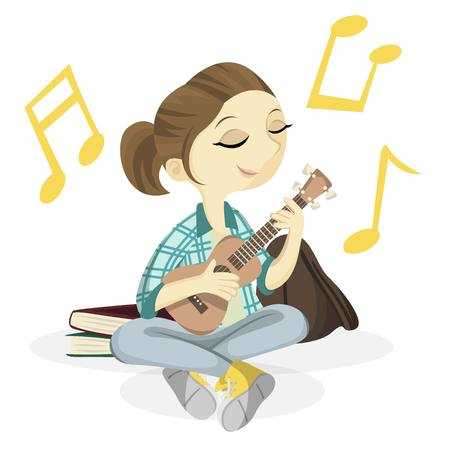 Spark is 50% fun, and 50% honest.What are your hobbies? What do you already enjoy enough that could do with friends online?Brainstorm: Ex. movie discussion, baking, board games, etc.Once you pick a hobby you already enjoy, we want to help you offer a winsome invitation to your various online networks.Spark events begin with fun and end with honest conversations.  We want to create community in this age of isolation.  It should have 2 components:something funInclude an invitation to be honestEnd your invitation with one of these options. 1. We will discuss how we each find hope in a time of fear. 2. We will discuss how we find peace in a time of anxiety.Write Your Invitation: Once you have a Spark that you like, it is much easier to also invite broadly.  Who are the networks of people you will invite? Which classes?  How and where will you invite?What Is It?Create Your Bridge 2 Bridge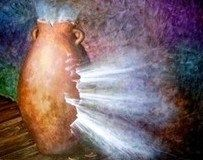 ...we have this treasure in jars of clay to show that this all-surpassing power is from God and not from us. (2 Cor 4:7)Our whole country is experiencing extreme brokenness and pain.  You can bring hope to their brokenness by inviting God into your brokenness, allowing him to shine his light.  Pick one area of brokenness and invite God to speak to you about this. AnxietyLonelinessPowerlessnessDepressionAngerNow practice listening prayer.  (Listening prayer is simple.  “Holy Spirit, I have been feeling (name one of the above).  Give me a sense of what you want to say to me about that?” (For an addition example, watch this video.)Describe how God is working in your (name one above.) The more honest the better.Briefly write out how you want to tell others (15-seconds). Keep it personal. This is not the time to be preachy. After your hobby time, Bridge is how you pivot to an honest conversation. Write out your Bridge statement and discussion question. For example, “This event is part fun, and part getting honest. We all need hope in a time of isolation. How are you finding hope this week?” (You should be prepared to either go first, or go last, or both.) What Is It?Create Your GIG3 GIG*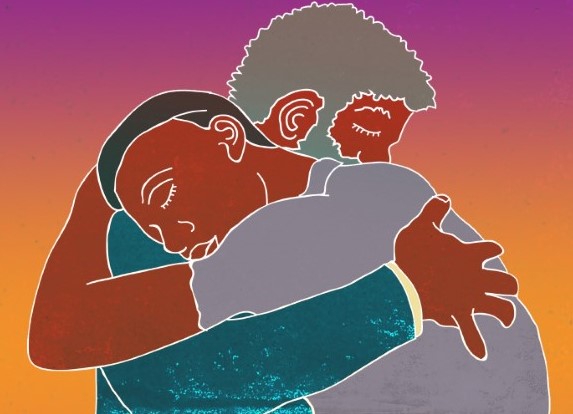 *GIG is a God-Investigation GroupOne or more people should be ready to explore Jesus with you. At the end of your personal sharing, close out the event with an invitation to explore Jesus with you next week.Invite them to one of these: A GIG You StartA welcoming Bible Study you either lead or attendInterVarsity Live (on Fridays)Example Invitation:For the Prodigal Son GIG series use this. Write your invitation. Make sure to ask them who else they would like to invite to join you. *If you are starting your own GIG or inviting to a Bible Study you lead, get a coaching call with your staff to prepare to help your friends seek Jesus and take a step of faith. Get a friend to pray and encourage you as you host your first online outreach. Get a friend to pray and encourage you as you host your first online outreach. Get a friend to pray and encourage you as you host your first online outreach. 